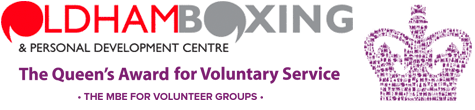 Statement of acceptable use 
of internet and social mediaApproved by Chair of Management Committee.      30/05/23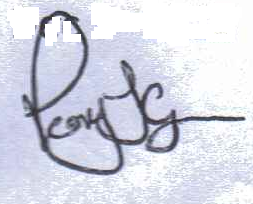 Oldham Boxing understands the importance of online communication for children’s and young people’s development. However, we recognise that relevant safeguards need to be put in place to ensure children and young people remain safe while online or using social media.We ask that all parents / carers spend a few minutes to read through and discuss this statement with their child and then sign and return this form to Eric Noi.*Agreement of child / young personI will be responsible for my behaviour when using my phone at the sports club, including the content I access and how I conduct myself. I will not deliberately create, browse or access material that could be considered offensive or illegal. If I accidentally come across any such material, I will report this to a member of staff.I will not use social media or the internet to send anyone material that could be considered threatening, offensive, upsetting, bullying or that is illegal.I understand that I should only use the club’s (or organisation’s) official social media or website communication channels to contact them and should not seek out individual members of staff or coaches.I understand that all my use of internet and social media is potentially visible to everyone and that any issues involving my behaviour online may be addressed by my coach or other staff members at the club. I will not give out any of my personal information (such as name, age, address or telephone number) online, or that of anyone else.I will not share my passwords with anyone else.I will not arrange to meet someone that I have met online unless accompanied by a member of staff or parent.I understand that these rules are designed to keep me safe, and if they are not followed my parents may be contacted.Continued…Agreement of child / young person (continued)I will avoid using my mobile phone during activities as I understand that it will have an impact on my safety and my opportunity to learn and achieve.I am aware that if I am experiencing bullying behaviour or abuse online, I can contact Eric Noi.I know I can contact Childline on 0800 11 11 or at childline.org.uk if I have any worries about something I’ve seen or experienced online.Declaration – parent / carerDeclaration – parent / carerDeclaration – parent / carerWe have discussed this statement and We have discussed this statement and (print child’s name)agrees to support the safe use of the internet and social media at Oldham Boxing and Personal Development Centre.agrees to support the safe use of the internet and social media at Oldham Boxing and Personal Development Centre.agrees to support the safe use of the internet and social media at Oldham Boxing and Personal Development Centre.SignaturePrint nameToday’s dateDeclaration – child / young personDeclaration – child / young personSignaturePrint nameToday’s date